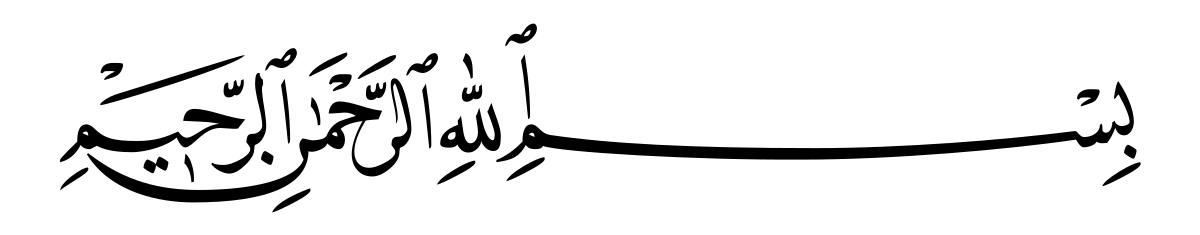 (الدرس الأول)‏سلوكيات وقيم العمل1/عددي أبرز القيم الخاصة بالعمل و التي خصها الدين الإسلامي؟ (مع تعريف ثلاثة من هذه القيم)................................................................................................................................................................................................................................................................................................................................................................................................................................................ ..................................................................................................................................................................................................................................................................................................................................................................‏٢/ اتفقت العديد من الاتجاهات والآراء على أن سلوكيات العمل يجب أن تتضمن أخلاقيات خاصة في المهنة عددي سبعة منها؟..................................................................................................................................................................................................................................................................................................................................................................٣/ ‏‏من خلال ما تعلمتِ من قيم وسلوكيات العمل السابقة، أجيبِ عن الاتي:من وجهة نظرك ما سلوكيات العمل التي يجب أن يتمتع بها موظف محاسب المبيعات؟........................................................................................................................................................................................................................ب- ‏بصياغتك، ضعي تعريف إجرائي مناسب "لأخلاقيات العمل"...................................................................................................................................................................................................................................................................................................................................................................(الدرس الثاني )‏ضغوط العمل وكيفية التعامل معها‏١/ بعد الاطلاع على الكتاب المدرسي صفحة (21)،  ضعِ نصاً إنشائياً تشرحين فيه خريطة المفاهيم بأسلوبك................................................................................................................................................................................................................................................................................................................................................................... .................................................................................................................................................................................................................................................................................................................................................................. ..................................................................................................................................................................................................................................................................................................................................................................‏٢/ اذا علمتِ أن ضغوط العمل الإيجابية نعني"‏الضغوط التي تقيد الشخص وتؤثر عليه بشكل إيجابي من خلال زيادة قدرته على العمل وتشعره  بالسعادة بما تم إنجازه، كأن يتم تحديد وقت معين لإنجاز مهمة ما  ويتفوق في انجازها وتملأه شعوراً بالإنجاز بعد الانتهاء من كافة المهام الموكل إليه وفي الوقت الذي تم تحديده".أعطِ مثالاً لضغط ايجابي تعرضتِ له في حياتك اليومية واشعرك انجازه بالسعادة والتقدم...................................................................................................................................................................................................................................................................................................................................................................3/ ‏تعلمين عزيزتي الطالبة، أن الضغوط السلبية في العمل تؤذي الشخص وتؤثر عليه بشكل سلبي مما ينعكس على أدائه وإنتاجيته، وتجعله محبطاً وغير راضٍ عن العمل.أستعينِ بالكتاب المدرسي صفحة(24)،  لذكري أهم الارشادات التي تحول العمل إلى متعه، وتحول دون تعرض الفرد لمثل هذه الضغوط السلبية...................................................................................................................................................................................................................................................................................................................................................................٤/ ‏اعطِ رأيك بالنص الآتي، مع اقتراح حل مناسب يساعد في تجاوز ذلك الشعور:(أن هناك مؤشرات يمكن من خلالها أن تعرف ما إذا كانت أيامك في الوظيفة قد قاربت على الانتهاء أم لا، مما يحدث ما يسمى "بالقلق الوظيفي" ‏لدى الموظف، كأن يلاحظ التجاهل له من قبل المسؤولين، أو تغييرا في مسماه الوظيفي لمسمى أقل من السابق، فيبدأ الشعور بعدم الأمان الوظيفي)................................................................................................................................................................................................................................................................................................................................................................... ..................................................................................................................................................................................................................................................................................................................................................................٥/أطرحِ  من وجهة نظرك بعض الشروط التي لابد من توافرها عند كل شخص يبتغي النجاح الوظيفي؟..................................................................................................................................................................................................................................................................................................................................................................(الدرس الثالث)‏عالم العمل في المملكة العربية السعودية١/ بأسلوبك الإنشائي، عبري عن ماتحتويه خريطة المفاهيم في الصفحة(٢٧)، بالكتاب المدرسي................................................................................................................................................................................................................................................................................................................................................................... ..................................................................................................................................................................................................................................................................................................................................................................٢/ صححي العبارات الآتية:أ-( تقدم المهن الخدمية بصورة غير مباشرة، مثل مهنة التعليم فهي لاتتطلب تواصل مباشر مع الجمهور ). ..................................................................................................................................................................................................................................................................................................................................................................ب-( المهن الانتاجية تمر بمرحلة انتاج وتصنيع غير مرئية، يسلم فيها الفرد المنتج بشكل نهائي ملموس، لذلك فهي تقدم خدماتها للجمهوربصورة مباشرة)...................................................................................................................................................................................................................................................................................................................................................................ج-( العمل عن بعد يعد وسيلة عالمية ومحلية، وهو يزيد من نسبة البطالة، ولا يتطلب مهارات للعمل به)...................................................................................................................................................................................................................................................................................................................................................................٢/ لتعبئة نموذج زيارة موقع عمل لابد من البدء بالمعلومات العامة التي تحتوي على عدة بيانات أذكريها................................................................................................................................................................................................................................................................................................................................................................... (الدرس الرابع)‏التطوير الذاتي١/ من منطلق ما تعلمتِ في أن تطوير الذات ضرورة شخصية، أذكري أبرز نقاط من الضعف التي قد تعيق عملك المستقبلي، وتحتاجين إلى تطويرها...................................................................................................................................................................................................................................................................................................................................................................٢/ أذكري هدفك الوظيفي المستقبلي، وماهي القيم التي ستتمسكين بها لتشكل مبادئك التي توجه سلوكك الوظيفي، وما أهم الإنجازات التي سعيت لتحقيقها من أجل الوصول لهذا الهدف؟.........................................................................................................................................................................................................................................................................................................................................................٣/ التطوير الذاتي يساعد في ....................و.......................و........................... ويهدف إلى...........................و...................................و..............................٤/ من خلال معرفتك أن أهم المجالات في التطوير هي (العمل متعدد التخصصات، العمل المستقل) أشرحي بأسلوبك المقصود بكل منهما.المقصود بالعمل متعدد التخصصات. ..................................................................................................................................................................................................................................................................................................................................................................ب- يقصد بالعمل المستقل. .......................................................................................................................................................................................................................................................................................................................................................................................................................انتهت اسئلة الوحدة الأولىمع تمنياتي لكن بالتوفيق أ. هناء الجهني